Макушинский  многопрофильный   филиал Государственного бюджетного профессионального образовательного учреждения «Курганский базовый медицинский колледж»Физиологические роды. Течение и ведение периодов родовУчебное пособие для самостоятельной работы студентовпо специальностям34.02.01 Сестринское дело31.02.01 Лечебное дело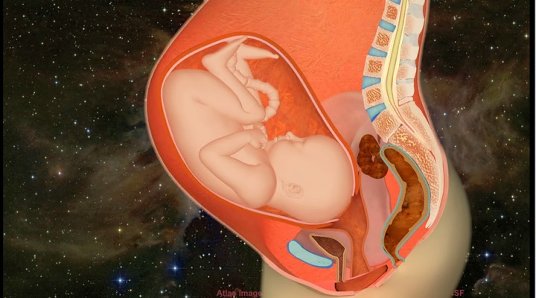 Макушино 2020Физиологические роды. Течение и ведение периодов родов; учебно пособие для самостоятельной работы студентов  /  авт. -  сост.: Т,Н.Васильева, С.В.Мамонтова.  – Макушино 2020г. –  41с.Авторы – составители:  Васильева Татьяна Николаевна – преподаватель высшей категории Макушинского многопрофильного филиала ГБПОУ «Курганский базовый медицинский колледж»Мамонтова Светлана Владимировна- преподаватель высшей категории Макушинского многопрофильного филиала ГБПОУ «Курганский базовый медицинский колледж»Рецензент:  Казьмина Лариса Алексеевна, врач акушер-гинеколог высшей категории ГБУ «Макушинская ЦРБ»Данное учебное пособие построено в соответствии с требованиями ФГОС – 3 + (Федеральный государственный стандарт третьего поколения +) к минимуму уровня подготовки выпускников по специальностям 34.02.01 Сестринское дело и разработано на основе рабочей программы по ПМ 02  «Участие в лечебно-диагностическом и реабилитационном процессах» Раздел 8  «Сестринский уход в акушерстве и гинекологии», ПМ 01. Проведение профилактических мероприятий МДК 01.01. Здоровый человек и его окружение; 31.02.01 Лечебное дело и разработано на основе рабочей программы по дисциплине Здоровый человек и его окружение Раздел 3 Зрелый возраст, ПМ 02 «Лечебная деятельность»  МДК 02.03 Оказание акушерско-гинекологической помощи. В учебном пособии освещены вопросы наблюдение за женщиной во время родов, описаны изменения происходящие во всех периодах, предложен ряд заданий для самостоятельной работы.Учебное пособие предназначено для самостоятельной аудиторной и внеаудиторной работы студентов по специальности 34.02.01 Сестринское дело, 31.02.01 Лечебное делоПособие включает в себя следующие разделы: «Содержание учебного материала», «Задания для самостоятельной работы», «Список источников литературы».Предлагаемое пособие  может быть использовано   при подготовке к занятиям и контроля уровня знаний, но и  также для отработки пропущенных занятий, что позволит повысить уровень усвоения материала и систематизировать работу. © Васильева Т.Н., Мамонтова С.В.                            Специальность: 31.02.01 Лечебное делоКурс 1Дисциплина: Здоровый человек и его окружение. Раздел 3 Зрелый возрастТема: Период родов и послеродовый периодОбъем часов на изучение темы:Количество часов на  занятие: Лечебное дело 10 часовКурс: 4Профессиональный модуль:ПМ 02. «Лечебная деятельность»   Раздел 8. Оказание акушерско-гинекологической помощиТема:  Оказание помощи при физиологических родах. Течение родов. Гипоксия плода. Нормальный послеродовый период.        Объем часов на изучение темы:Количество часов на  занятие: Лечебное  дело 10 часовУровень освоения материала: 3Вид учебного занятия: теоретическоеСпециальность: 34.02.01 Сестринское делоКурс 3 ПМ Проведение профилактических мероприятийМДК 01.01.Здоровый человек и его окружениеТема: Роды и послеродовы периодКоличество часов на  занятие: Сестринское   дело 10 часовКурс: 4Профессиональный модуль:ПМ. 02. Участие в лечебно-диагностическом и реабилитационном процессахМДК 02.01. Сестринский уход при различных заболеваниях и состоянияхРаздел 8. Сестринский уход в акушерстве и гинекологииТема: Физиологические роды. Физиологическое течение послеродового периода. Современные перинатальные технологии.                Объем часов на изучение темы:Уровень освоения материала: 3Вид учебного занятия: теоретическое.Количество часов на  занятие: Сестринское дело 10 часовЦель: помочь в овладении сестринским процессом и манипуляционной техникой медицинской сестры (фельдшера)  в объеме общих и профессиональных компетенций.Задачи: I. Образовательные (дидактические):1. Систематизировать практический материал для углубленного изучения дисциплины.2. Обеспечить студентов практическим материалом для качественной подготовки к текущей, промежуточной и итоговой аттестации.II. Воспитательные:1. Обеспечить условия для формирования навыков самостоятельной работы с целью приобретения и закрепления теоретических основ и практических навыков. III. Развивающие: Развивать умения обобщения полученных знаний, осуществления анализа, сравнений, формулирования выводов.Профессиональные компетенциипо специальности 34.02.01 Сестринское дело  ПК 4.1. Эффективно общаться с пациентом и его окружением в процессе профессиональной деятельности.ПК 4.2. Соблюдать принципы профессиональной этики.ПК 4.3. Осуществлять уход за пациентами различных возрастных групп в условиях учреждения здравоохранения и на дому.ПК 4.4. Консультировать пациента и его окружение по вопросам ухода и самоухода.ПК 4.5. Оформлять медицинскую документацию.ПК 4.6. Оказывать медицинские услуги в пределах своих полномочий.ПК 4.7. Обеспечивать инфекционную безопасность.ПК 4.8. Обеспечивать безопасную больничную среду для пациентов и персонала.ПК 4.9. Участвовать в санитарно-просветительской работе среди населения.ПК 4.10. Владеть основами гигиенического питания.ПК 4.11. Обеспечивать производственную санитарию и личную гигиену на рабочем месте.ПК 4.12. Осуществлять сестринский процесс.Профессиональные компетенцииПо специальности 31.02.01 Лечебное делоПК. 2.1. Определять программу лечения пациентов различных возрастных группПК. 2.2. Определять тактику ведения пациентаПК. 2.3. Выполнять лечебные вмешательстваПК. 2.4. Проводить контроль эффективности леченияПК. 2.5. Осуществлять контроль состояния пациентаПК. 2.6. Организовывать специализированный сестринский уход за пациентомПК. 2.7. Организовывать оказание психологической помощи пациенту и его окружениюПК. 2.8. Оформлять медицинскую документацию.С целью овладения вида профессиональной деятельности «Диагностическая деятельность» и соответствующими профессиональными компетенциями, обучающийся в ходе освоения  профессионального модуля, должен:иметь практический опыт:- назначения лечения и определения тактики ведения пациента;- выполнения и оценки результатов лечебных мероприятий;- организации специализированного ухода за женщиной при родах;уметь:- определять тактику ведения пациента;- назначать немедикаментозное и медикаментозное лечение;- проводить лечебно-диагностические манипуляции;- проводить контроль эффективности лечения;- осуществлять уход за женщиной в период родов.знать:- принципы оказания помощи роженице во время родов;СодержаниеВведениеДанная тема очень важна для студентов, потому, что она является главной в акушерстве. Помощь в родах оказывается с момента существования человека. Сначала это была самопомощь, затем она сменилась взаимопомощью. В до революционной России помощь оказывалась бабками - повитухами, только небольшая часть женщин при дворе и из богатых сословий могли получать медицинскую помощь специалистов акушерского профиля. Еще бабки - повитухи знали некоторые рациональные приемы ведения родов. Например, что пуповина должна быть перерезана, в двух местах и только после этого перерезана, иначе от кровотечения погибала мать и ребенок. При патологическом родоразрешении проводилось много ритуалов, которые должны были облегчить рождение плода, некоторые из них приносили вред. Данное пособие составлено на основе требований ФГОС 3+ среднего профессионального образования. При подробном изучении манипуляций ускоряется процесс отработки профессионального мастерства, улучшается качество подготовки специалистов, сокращается срок адаптациина рабочем месте.В настоящее время каждый медицинский работник должен знать биомеханизм родов и уметь оказать пособие в родахПри работе детской сестрой в родильном доме или на участке, фельдшером на приеме возникает необходимость дать совет женщине  или членам ее семьи  по подготовке к родам,  по осуществлению гигиенических мероприятий и уходу за ребенком, по профилактике послеродовых осложнений. При работе с беременными и членами их семьи необходимо помнить, что в силу изменений, произошедших в нервной системе, психика беременной очень ранима, поэтому членам семьи необходимо обеспечить психологический комфорт,  то есть отношение к будущей матери должно быть чутким, внимательным. Данное пособие составлено на основе требований  Федерального государственного образовательного стандарта среднего профессионального образования 3+.При подробном изучении манипуляций ускоряется процесс отработки профессионального мастерства, улучшается качество подготовки специалистов, сокращается срок адаптации выпускников на рабочем месте. Таким образом, уменьшается перечень навыков, которые требуется дополнительно освоить в лечебно-профилактических учреждениях.Пособие содержит теоретический материал и ряд заданий разного уровня для самостоятельной работы по данной теме, что даст возможность расширить и углубить знания.ГлоссарийАборт-прерывание беременности в течение первых 22 недель беременностиАкушество - область медицины, которая занимается изучением физиологических процессов, возникающих в организме женщины в связи с зачатием, беременностью, родами и послеродовым периодом.Амнион - водная оболочкаАмниотическая жидкость – (околоплодные воды) — жидкость, которая заполняет полость одной из плодных оболочек (амниотической) и окружает плод; она секретируется амниотической оболочкой, содержит белки, жиры, глюкозу, гормоны, соли, витамины, а также продукты жизнедеятельности плода.Амниотомия - это искусственный разрыв плодных оболочек. Апгар шкала — метод оценки физического состояния новорожденного на первой и пятой минуте после рождения.Децидуальная оболочка -  видоизменненый в связи с беременностью функциональный слой слизистой оболочки матки (отпадающая оболочка)Перинеотомия -  акушерская операция: рассечение кожи и мышц промежности на 2-3 см по средней линии  для ускорения рождения плода или предупреждения разрывов.Позиция плода - отношение спинки плода правой или левой стороне маткиПоложение плода - отношение продольной оси плода к продольной оси матки.Желтуха новорожденных - физиологическая желтуха, возникающая у большинства здоровых новорожденных в первые дни жизни, вследствие того, что эритроциты плода содержат другой вид гемоглобина (гемоглобин F), который после рождения разрушается.Кардиотокография (КТГ) - электронный мониторинг частоты сердечных сокращений плода, выполняемый специальным ультразвуковым датчиком. Данное обследование также включает измерение силы и частоты маточных сокращений при помощи внешнего датчика.Конфигурация головки плода -  кровоизлияние под надкостницу какой-либо кости свода черепа новорожденного, проявляющееся в виде мягкого образования с жидкостным содержимым, чаще всего в теменной области; возникает в результате разрыва кровеносного сосуда в процессе родов; обычно проходит самостоятельно в течение 2-3 недель.Молозиво - секрет молочных желез, выделяемый во второй половине беременности и в первые 2-3 дня после родов; имеет желтый цвет, более высокий удельный вес, чем грудное молоко, содержит мало жиров, много углеводов, белков и защитных факторов (антител, лейкоцитов и др.).Планцента - орган, который образуется на время беременности; через нее проходит обмен веществ между организмами матери и плода. В заключительный период родов изгоняется вместе с оболочками и пуповиной.Потуги - сочетание сокращений матки (схваток) с сокращением мышц передней брюшной стенки и диафрагмы; возникают рефлекторно, при давлении предлежащей части плода на тазовое дно; характерны для второго периода родов — периода изгнания плода.Плод - человеческий зародыш с девятой недели внутриутробного развития до момента рождения.Предлежащая часть - та часть тела плода, которая расположена ближе к входу в малый таз и в процессе родов первой опускается в малый таз. Отсюда предлежание плода может быть головным, тазовым или ягодичным, ножным и др.Промежность - совокупность мягких тканей, расположенных между заднепроходным отверстием и наружными половыми органами, ограниченная по бокам седалищными буграми.Послед - плацента с пуповиной и оболочками.Раскрытие шейки матки - происходящее в процессе схваток (см.) расширение отверстия шейки матки. На практике раскрытие шейки матки обозначается в сантиметрах; при полном раскрытии (10-12 см) шейка не определяется, матка и влагалище представляют собой единый «канал».Роженица-женщина в течение родов.Родовые пути - канал, образуемый костями малого таза и расположенными в нем мягкими тканями, через который проходят плод и плацента во время родов.Роды - физиологический процесс изгнания плода и последа из матки через естественные родовые пути.Слабость родовой деятельности - недостаточная сократительная способность мускулатуры матки, клиническим проявлением которой является замедленное раскрытие шейки матки и отсутствие продвижения плода по родовому каналу.Схватки - периодически повторяющиеся сокращения матки в родах, в результате которых шейка матки сглаживается и раскрывается, плод продвигается вниз по родовому каналу.Цервикальный - (от лат. cervix) — относящийся к шейке матки.Шейка матки - нижняя суженная часть матки, вдающаяся во влагалище.Хорион - ворсистая оболочкаЭпизиотомия - акушерская операция: рассечение кожи и мышц промежности на 2-3 см для ускорения рождения плода или предупреждения разрывов, по направлению к седалищному бугру.Течение физиологических родовРодовые изгоняющие силыРодовые изгоняющие силы проявляются в виде схваток и потуг. Схватки - это периодически повторяющиеся сокращения матки. Они возникают во время родов и способствуют сглаживанию шейки матки, формированию нижнего сегмента матки и раскрытию наружного маточного зева. Сокращения матки начинаются у дна матки, со стороны, противоположной месту прикрепления плаценты, распространяются по всему телу и заканчиваются в области нижнего сегмента. (Прилож. 1) Потуги - сокращения мышечного пресса (брюшной стенки, диафрагмы, тазового дна), возникающие рефлекторно вследствие сдавления предлежащей частью нервных элементов крестцового сплетения. Схватки и потуги направлены на изгнание плода из родовых путей, отделение и рождение последа. Схватки продолжаются и в послеродовом периоде.В настоящее время известен ряд концепций раскрытия шейки матки в родах.Концепция контракции-ретракции-дистракции предложена в конце XIX в. Ее суть можно свести к тому, что во время схватки (контракции) в нижнем сегменте происходит осевое перемещение мышечных волокон относительно друг друга (ретракция). Переместившиеся и сократившиеся мышечные волокна тянут мускулатуру маточного зева и вызывают его растяжение (дистракцию). Раскрытию маточного зева способствует сокращение продольных и расслабление циркулярных слоев шейки матки.Теория  тройного нисходящего градиента основана на гистерографических исследованиях: при нормальных родах сокращения мускулатуры дна матки мощное и продолжительнее,  чем тела, а тела - чем нижнего сегмента и шейки. В соответствии с этой теорией раскрытие шейки происходит благодаря тому, что ранее и сильнее сократившийся вышележащий сегмент матки тянет на себя пока еще расслабленный нижележащий. Образующиеся при этом волны последовательных растяжений и сокращений в конце концов доходят до шейки, которая и растягивается под их воздействием. Клинического подтверждения этой концепции не существует.Согласно концепции гидравлического клина, плодный пузырь при повышении внутриамниотического давления во время схваток внедряется в канал шейки матки и, действуя как клин, растягивает маточный зев. Однако при вскрытии плодного пузыря продолжается раскрытие шейки матки. Следовательно, предположения о «гидравлическом клине» как основном механизме раскрытия шейки матки неверны.В отношении механизма отделения плаценты в III периоде родов существует точка зрения о том, что после рождения плода плацентарная площадка, лишенная прогестеронового блока, начинает сокращаться. Это приводит к нарушению ее связи с плацентой, которая, не обладая выраженными эластическими свойствами, отслаивается. Это спорно, так как во время родов все участки матки напрягаются одинаково.Вышеизложенные концепции не могут полноценно объяснить биомеханизм родов, поскольку основные элементы родового процесса (раскрытие шейки матки, продвижение плода по родовому каналу и отделение плаценты в последовом периоде) в них рассматриваются изолированно друг от друга, и они далеки от реальности. Нейрогуморальные механизмы регуляции родов. Наступление и совершение родов происходит в основном благодаря сократительной деятельности матки (СДМ). Установлено, что СДМ проявляется в течение всего половозрелого периода жизни женщины и приобретает особую значимость во время беременности, родов и послеродового периода. При нормальном течении беременности сокращения матки представляют собой физиологическое явление и не оказывают отрицательного влияния на состояние маточно-плацентарного кровообращения и развитие плода. К моменту и в процессе родов эти сокращения достигают такой мощности, что происходит изгнание плода через родовые пути.Предлагалось множество теорий по объяснению причин наступления родов:-эндокринная, связанная с гормональными изменениями (увеличение уровня эстрогенов и снижение прогестерона перед родами);.-иммунологическая, объясняющая рождение плода как гетерогенного трансплантанта в связи с определенными изменениями иммунных взаимоотношений между матерью и плодом;-механическая, согласно которой роды происходят вследствие перерастяжения матки растущим плодом (рефлекторно); метаболических изменений у плода и матери, особенно в матке;-теория «доминанты беременности» переходящей в «доминанту родов» по формированию аналогичных очагов в коре головного мозга. Какую из теорий можно считать обоснованной, но рассматривающей процесс наступления родов односторонне. В настоящее время считается, что наступление родов является сложным многозвеньевым  процессом, в котором участвуют различные нейрогуморальные механизмы. Важнейшая роль принадлежит нервной системе, ее центральным структурам и коре головного мозга. Во время беременности в ЦНС преобладают процессы торможения.Роль плода в вызывании родов связывается с изменениями плодово-материнских взаимоотношений к концу беременности. Завершение созревания и развития плода характеризуется изменениями в плаценте, которые влияют на иммунные взаимоотношения матери и плода со снижением активности иммуносупрессорных механизмов, определяющих нормальное течение беременности.Изменения состояния гуморальных механизмов плодовоматеринских взаимоотношений, характеризующие окончание беременности, сопровождаются выраженной активацией метаболических процессов в эффекторном органе - матке. Период предвестниковИзменения в организме женщины непосредственно в матке, плодово-материнских взаимоотношениях, создающие готовность организма к родам, происходят с 38 - 39-й недели беременности. Этот период считается подготовительным. Он заканчивается предвестниками родов, которые характеризуются комплексом клинических проявлений (симптомов):• головка плода вставляется в плоскость малого таза, становится малоподвижной (прижатой). У первородящих женщин это происходит уже в 38 недель беременности, а у повторно родящих - с началом родовой деятельности или ранее. Дно матки опускается ниже, живот и пупок выпячиваются. Женщина отмечает облегчение дыхания из-за более свободной экскурсии диафрагмы (ранее диафрагма поджималась дном матки);происходит отслойка нижней части плодного пузыря от стенок матки, повышается секреторная функция слизистой цервикального канала;шейка матки располагается в центре, соответственно проводной оси таза. Она укорачивается до 1 - 2 см, размягчается. Цервикальный канал расширяется (свободно пропускает палец), внутренний зев плавно переходит в нижний сегмент матки. К родам шейка становится зрелой (оценка зрелости шейки в баллах);выталкивается «слизистая пробка» из цервикального канала, что проявляется выделением слизи из влагалища, иногда с примесью крови;в последние дни беременности уменьшается масса тела женщины (на 0,8 - 1,5 кг) засчет потери жидкости;в связи с перемещением центра тяжести изменяется осанка женщины, запрокидывается голова и возникает «горделивая» походка;усиливается сократительная деятельность матки и появляются нерегулярные схватки, что субъективно женщина ощущает в виде болей в низу живота и в области крестца (СДМ во время беременности субъективно не ощущается).Течение родовРазвитие сократительной деятельности матки начинается в период предвестников (подготовительный период) родов. Появление  регулярных схваток, постепенно усиливающихся, с интервалами в 10 - 15 мин констатируется как начало родов. Роды разделяют на периоды: раскрытия (I период), изгнания (II период), последовый (III период). Период раскрытияПериод раскрытия (I период родов) - это время, прошедшее появления регулярных схваток до полного раскрытия шейки матки. В течение этого периода родовые пути подготавливаются для прохождения через них плода со всеми плодными образованиями. Продолжается он у первородящих женщин 10 - 12 ч, у повторнородящих - 8 - 10 ч.Раскрытие шейки матки совершается под влиянием схваток, имеет свои особенности у первородящих и у повторнородящих. (Приложение 2). У первородящих вначале открывается внутренний зев, затем происходит сглаживание и укорочение шейки матки, открывается наружный зев. У повторнородящих женщин внутренний и наружный зевы цервикального канала раскрываются одновременно, параллельно укорачивается и истончается шейка матки. В этот период отмечается разделение околоплодной жидкости на верхнюю и нижнюю порции (передние и задние в оды). Нижняя порция расположена ниже головки и выпячивает плодный пузырь, который как бы раскрывает родовые пути. Границей между нижней и верхней порциями околоплодной жидкости служит пояс соприкосновения, образующийся областью соприкосновения головки с костями таза. При этом между костями таза женщины и головкой плода располагается нижний сегмент матки. Раскрытие шейки матки (акушерского зева) происходит постепенно: вначале шейка сглаживается, затем зев раскрывается до 3 - 4 см и в конце I периода родов до 10 - 12 см. Это уже полное раскрытие шейки матки. При нем во время схваток плодный пузырь становится напряженным и на высоте одной из них разрывается, передняя порция околоплодной жидкости изливается наружу. В ряде случаев вскрытие плодного пузыря наблюдается до родов (преждевременное вскрытие плодного пузыря), до полного раскрытия шейки матки (раннее) или в периоде изгнания (запоздалое). Все это варианты патологии. Схватки сопровождаются у многих женщин болевыми ощущениями в низу живота и в пояснице, которые усиливаются по мере нарастания частоты и продолжительности сокращений матки, К концу периода раскрытия схватки возникают через 2-3 мим продолжаются до 60 - 80 с. По мере их развития происходят изменения в матке. На границе нижнего сегмента и тела матки возникает утолщение — валик (контракционноекольцо), которое поднимается над лоном все выше в соответствии с открытием шейки матки. При раскрытии акушерского зева на 4 - 5 см контракционное кольцо определяется на 4 - 5 см выше лонной дуги и т. д. После схватки отмечается расслабление мышц матки, что необходимо для восстановления маточно-плацентарного кровотока.Период изгнанияПериод изгнания (II период родов) — это время от момента полного открытия зева до рождения плода.После излития околоплодной жидкости схватки временно прекращаются. Объем полости матки уменьшается, ее стенки плотно охватывают плод, полость матки и влагалище представляются в виде единого родового канала. Схватки вновь появляются и становятся более интенсивными, к ним присоединяются потуги. Внутриматочное давление повышается в 2 раза по сравнению с первым периодом и составляет 70 - 80 мм рт.ст., межмышечное - 250 - 300 мм рт.ст. Сила схваток и потуг направлена на изгнание плода. Во время схваток и потуг вместе с маткой напрягаются все ее связки (круглые, крестцово-маточные, широкие и др.), которыми матка фиксирована к стенкам таза.Частота и интенсивность схваток и потуг постоянно нарастают. Головка опускается и сдавливает нервы крестцового сплетения. У женщины появляется сильное желание выдавить из родовых путей головку, она ищет опоры для рук и ног с целью усиления потуг. Во время потужной деятельности женщина испытывает максимальное физическое напряжение (повышается АД, учащаются пульс, дыхание, лицо краснеет). При этом она задерживает дыхание, а в промежутках между потугами отдыхает и собирается с силами для новой потуги. Продвигаясь по родовому каналу  (Приложение 3) головка сначала только показывается из половой щели во время потуг – врезывание головки, а затем она не уходит из половой щели во время потуг – прорезывание головки. В процессе одной из потуг происходит рождение головки. Далее рождаются плечики (вначале переднее, затем заднее) и туловище. Вслед за плодом изливается верхняя порция околоплодной жидкости задние е воды) с примесью сыровидной смазки и крови из повреждений  родовых путей.Мать, испытав сильное утомление, отдыхает после напряженной работы (частота пульса и дыхания уменьшается)Последовый периодПоследовый период (III период родов) – это время от рождения плода до рождения последа. В течение этого периода происходит отделение плаценты от стенок матки и рождение последа (плаценты с оболочками и пуповиной). Сразу после рождения плода матка остается в состоянии некоторого тонического напряжения (фаза относительного покоя). Затем появляются сокращения матки – последовые схватки, в которых принимают участие все ее участки, включая область плацентарной площадки (в отличие от схваток в I—II периодах родов, когда плацентарная площадка при схватках не сокращается). В процессе последовых схваток отделяется плацента в области губчатого (спонгиозного) слоя слизистой. Базальный слой слизистой оболочки матки сохраняется. Дно матки вначале находится на уровне пупка, затем оно поднимается вверх и направлено в одну из сторон (противоположную месту прикрепления плаценты) брюшной полости, что свидетельствует об отделении плаценты. Этот процесс может совершаться начиная с центра плаценты с образованием ретро- плацентарной гематомы, которая способствует дальнейшему отделению от стенок матки (Приложение 4). Плацента опускается вниз, рефлекторно возникает потужная деятельность, приводящая к рождению последа. При этом он рождается плодовой стороной плаценты. После рождения последа выделяется кровь. Это так называемое центральное отделение плаценты (по Шультце).Реже плацента отделяется начиная с края (краевое отделение плаценты, по Дункану). При этом кровь сразу же изливается наружу, а затем рождается плацента материнской поверхностью в перед.В  процессе отделения плаценты от стенок матки повреждается  маточно-плацентарные сосуды, что сопровождается в норме кровопотерей в объеме 100 – 200 мл, не оказывающей отрицательного влияния на состояние женщины. После рождения последа матка резко сокращается, становится плотной, что необходимо для остановки кровотечения в области плацентарной площадки; дно ее находится на середине между лоном и пупком  Это период происходит нормализация пульса и дыхания женщины.  Поведение ее спокойное. может наблюдается озноб (как реакция  на перенесенное сильное физическое напряжение). Женщина в течение родов называется роженицей, а после рождения последа – родильницей.Биомеханизм родовСовокупность движений, совершаемых плодом при прохождении через костный таз и мягкие отделы родовых путей, называется биомеханизмом (механизмом) родов.Плод изгоняется таким образом, чтобы головка плода проходила наименьшими своими размерами через большие размеры таза женщины. Движения головки в процессе биомеханизма сопровождаются определенными движениями туловища.Оценка большинства движений головки (поступательных, вращательных, сгибательных, разгибательных) производится по смещению стреловидного шва из одного размера таза в другой по взаиморасположению большого и малого родничков головки  плода.В большинстве случаев (90%) роды свершаются при вставлении головки в переднем виде затылочного  предлежания (первая и вторая позиция).Далее биомеханизм родов излагается на примере синклитического затылочного вставления (в переднем виде) головки плода (Приложение 5).момент – сгибание головки (flexio caputis), или поворот ее вокруг поперечной оси. Вследствие сгибания подбородок приближается к груди, а малый родничок опускается ниже и становится самой нижней точкой, продвигающейся вперед головки (слева при первой позиции и справа – при второй). Согнутая головка своим полюсом, т. Е. нижней точкой, которая называется проводной точкой, совершает поступательное движение по проводной оси таза. Проводной точкой является область головки, которая первой опускается во вход в таз, идет все время впереди в процессе биомеханизма родов и первой выходит из половой щели под лонное сочленение. В результате первого момента (сгибания) головка устанавливается в плоскости входа в малый таз меньшим (9,5 см) размером – малым косым (d.suboccipito-bregmaticum). Это происходит в течение I периода родов под влиянием схваток. У повторнородящих женщин головка подвижна или прижата ко входу малого таза в умеренном сгибании прямым размером (12 см), а малый и большой роднички находятся на одном уровне, ведущей точкой является макушка черепа. Момент сгибания у повторнородящих женщин происходит после излития околоплодной жидкости.момент – внутренний поворот головки вокруг продольной оси затылком кпереди, или правильная ротация (caputis interna normalis). Это вращение головка проделывает таким образом, что затылок в норме поворачивается кпереди, а лобная часть и большой родничок – кзади. Совершая это поворот, головка переходит стреловидным швом в прямой рам мер выхода из малого тазамомент – разгибание (аллическ s.deflexio) вокруг поперечной или фронтальной оси. Уже отмечалось, что ось таза, нааллич от границ тазового дна, описывает в направлении к вульварному кольцу параболу. По оси таза движется проводная точка головки и, следовательно, чтобы так дойти до вульварного кольца, она должна описать такую же параболу, т. е. разгибание. В результате его головка из сгибательного переходит в разгибательное состояние.При прохождении через вульварное кольцо разгибание головки достигает максимума. Под лонной дугой головка фиксируется областью подзатылочной ямки (точка опоры) и как бы перекатывается через промежность. В процессе разгибания из половой щели прорезывается лобик, личико, затем подбородок. Точка опоры (область подзатылочной ямки), вокруг которой совершается разгибание, называется также точкой вращения (гипомохлионом) или точкой фиксации.В процессе разгибания головка, фиксируясь у лонной дуги гипомохлионом, выходит из вульварного кольца. Это происходит медленно: вначале врезывание, затем прорезывание, и во время одной из потуг при максимальном расширении вульварного кольца и зиянии ануса происходит рождение головки.IV момент – наружный поворот головки и внутренний поворот плечиков (caputis externa et trunci intemi). В результате этого поворота головка возвращается в исходное состояние, поворачиваясь личиком в сторону бедра матери соответственно механизму: при первой позиции – в сторону правого бедра, при второй — в сторону левого. Наружный поворот головки по времени совпадает с внутренним поворотом плечиков. После рождения головки происходит рождение туловища. Наиболее сложным при этом является прохождение через плоскость выхода таза плечиков: из-под лонной дуги показывается переднее плечико, которое областью средней трети фиксируется у симфиза, после чего рождается заднее плечико и все туловище плода.Таким образом, биомеханизм родов начинается с момента вставления головки в плоскость входа в таз, дальнейшего ее продвижения по родовым путям одновременно со сгибанием, внутренним поворотом, разгибанием и наружным поворотом, заканчиваясь рождением плечиков и туловища. 2. Протокол ведения нормальных родов.Нормальные роды — это роды одним плодом в сроке 37—42 недели гестации, которые начались спонтанно , имели низкий риск к началу, прошедшие без осложнений, при которых ребенок родился спонтанно в головном предлежании. После родов родильница и новорожденный находятся в удовлетворительном состоянии.Объективные признаки начала родовструктурные изменения шейки матки;сокращения матки с определенной регулярностью (во время активной фазы не менее 3 за 10 мин).Поступающую на роды женщину принимает дежурная акушерка приемного отделения. Вопрос о госпитализации в профильное отделение решает врач приемного покоя или дежурный врач. Акушерка должна:ознакомить с основными принципами ведения родов в отделении;предложить участвовать в родах партнеру.Условия для участия в родах: отсутствие признаков ОРВИ  и других инфекционных, опасных для окружающих заболеваний. Наличие явных признаков инфекции может быть поводом для отказа в участии в родах с обязательным разъяснением причины.наличие чистой сменной обуви и одежды.предложить выбор: свою или чистую больничную одежду пациентке, если она не имеет своей сменной одежды и обуви;предложить пациентке принять душ;измерить температуру тела, пульс, АД, провести общий акушерский осмотр;заполнить историю родов.При этом рутинно не проводитсяспециальная обработка ногтевых фаланг на руках и ногах, сосков молочных желез, не подстригаются ногти;очистительная клизма не предлагается. Показания — отсутствие стула в течение 3—4 дней или желание пациентки;бритье лобка и промежности.После оформления документации акушерка приемного отделения должна лично проводить семью в родовой блок до палаты, в которой она будет находиться во время родов. Акушерка приемного отделения должна познакомить семью с дежурной акушеркой родового блока.Наблюдение за родами включает в себявыслушивание сердцебиения плода (норма — 110—160 уд/мин);в первый период родов— каждые 15—30 мин в течение одной полной минуты после окончания схватки;во время потуг — после каждой потуги;применение КТГ по назначению врачавлагалищное исследование для оценки динамики родов производится каждые 4 часа, более частый осмотр по показаниям— родостимуляция окситоцином, излитие околоплодных вод, перед медикаментозным обёзболиванием и т. п. (примечание: средняя скорость раскрытия шейки матки — 1 см/ч, минимально приемлемый показатель — 0,5 см/ч);оценку схваток:	норма в активную фазу— 3—4 схватки за 10 мин,продолжительностью более 40—50 секунд;измерение пульса — каждые 30 мин;измерение АД— каждые 4 часа (исключая особые случаи, например хроническую гипертензию);измерение температуры тела — каждые 4 часа;частота и объем мочеиспускания — самоконтроль женщины (необходимо предлагать чаще посещать туалет);обсуждение с пациенткой метода ведения 3-го периода с предоставлением полной устной и письменной информации о потенциальных преимуществах и недостатках активной и выжидательной тактик (пример информированного согласия на активное ведение 3-го периода).Роды ведутся по партограмме  которую заполняет акушерка.Еда и питьеНет никаких данных для запрещения или ограничения в приеме как жидкости, так и легкой пищи (йогурт, яблоко, банан, шоколад, бутерброд и др.)Родовая больУменьшение болевых ощущений может быть достигнуто применением медикаментозных методов обезболивания, но гораздо важнее (и безопаснее) использовать немедикаментозные методы, такие как:максимальная психологическая поддержка женщины и ее семьи;информирование пациентки и ее сопровождающих о родах в максимально необходимом для них объеме. Информация, должна быть правдивой с обсуждением как положительных, так и отрицательных моментов того или иного вмешательства или метода, применяемого при оказании помощи;свободный выбор позиции во время 1-го и 2-го периодов родов;вертикальные положения тела во время схваток (исключая случаи излития вод при неполностью прижатой головке) или положение на боку. Медицинские работники должны поощрять пациентку принимать такие положения;массаж;специальное дыхание в сочетании с релаксацией;душ и ванна;музыка;ароматерапия;чередование тепла и холода.Помощь во 2-м периоде родовАкушерка должна:приготовить необходимое оборудование и место для реанимации новорожденного (включить тепло, подключить кислород, проверить наличие дыхательного мешка и масок к нему, подключить тройник к электроотсосу, грушу; приготовить пеленки, шапочку и носочки для ребенка);подготовить место для родов — разложить чистые пеленки или одноразовый пакет для приема родов в том месте, которая роженица выбрала для родов, нагреть пеленки, которыми будут обтирать ребенка, подготовить необходимые инструменты для родов; в том числе ножницы для пересечения пуповины.Рождение ребенка может происходить в любом положении, которое выбрала сама женщина. Наиболее неудобное и опасное для плода положение — лежа на спине. Чаще всего женщины выбирают положение полусидя.Начало 2-го периода не всегда совпадает с началом активных потуг. Поэтому не стоит заставлять тужиться раньше того времени, пока пациентка сама не пожалуется 	на чувство сильного давления на задний проход.Нет необходимости в:управлении потугами с задержкой дыхания (прием Вальсальвы);рутинной эпизиотомии (при угрозе разрыва промежности, «высокой» промежности и т. Д.); Показания для эпизиотомии:дистресс плода;роды при тазовом предлежании;при оперативных пособиях в родах.обязательной защите промежности (можно применить этот прием, если женщина находится в положении, при котором это практически возможно сделать, но и в этом случае не рекомендовано противодействовать разгибанию головки);укорочении 2-го периода при нормальном состоянии плода и роженицы;рождении ребенка за одну потугу. После рождения головки необходимо дать возможность развернуться плечикам самостоятельно, при этом необходимо проверить, нет ли обвития пуповины. При тугом обвитии пересечь пуповину между 2 зажимами, при нетугом — ослабить натяжение пуповины и дождаться следующей потуги. Не спешить! Цианоз личика не является опасным признаком!Прием Кристеллера не должен использоваться!Протокол активного ведения 3-го периодаВведение окситоцина — 10 ЕД в/м в область бедра в течение 1-й минуты после рождения ребенка.Контролируемая тракция пуповиныПережмите пуповину ближе к промежности зажимом. Держите пережатую пуповину и концы зажима одной рукой.Положите другую руку непосредственно на дно матки и дождитесь первогоматочного сокращения. Переведя руку на область лона, удерживайте матку, отводя ее от лона во время контролируемого потягивания за пуповину. Это поможет избежать выворота матки.Очень осторожно потяните на себя пуповину для рождения плаценты. Не ждите обильных кровянистых выделений до того, как вы начали потягивание за пуповину. Продолжайте отводить матку другой рукой в направлении, противоположном потягиванию за пуповину.Если плацента не опускается в течение 10—20 секунд контролируемого потягивания за пуповину (то есть нет признаков отделения плаценты), прекратите тянуть за пуповину.Осторожно держите пуповину и дождитесь очередного сокращения матки.Во время следующего сокращения матки повторите контролируемое потягивание за пуповину с отведением матки в противоположную сторону.Никогда не тяните пуповину на себя без отведения матки в противоположную сторону другой рукой выше лобковой кости.При рождении плаценты тонкие плодные оболочки могут оборваться.Держите плаценту обеими руками и осторожно поворачивайте ее, пока плодные оболочки не родятся.Медленно потяните плаценту для завершения родов.Если плодные оболочки оборвались, осторожно исследуйте верхнюю часть влагалища и шейку матки в стерильных перчатках и используйте окончатые зажимы для удаления всех оставшихся частей плодных оболочек, которые будут обнаружены.Внимательно осмотрите плаценту, чтобы удостовериться в ее целостности.Если пуповина оборвалась или в течение 30 минут не удалось выделить послед, необходимо произвести ручное выделение последа.После рождения последа немедленно проведите массаж дна матки через переднюю брюшную стенку женщины до появления сокращений матки.Повторяйте массаж матки каждые 15 минут в течение первых 2 часов послеродового периода.После рождения ребенкаакушерка, ведущая роды, оценивает состояние ребенка на своей руке. Если его состояние не вызывает опасений, то есть он дышит, кричит, в тонусе, сразу же после обтирания теплой чистой пеленкой ребенок выкладывается на живот матери;рутинное отсасывание слизи из носа и изо рта новорожденного, зондирование желудка не проводится;на головку ребенка одевают чистую, возможно принесенную из дома, шапочку, на ножки — носочки;мокрая пеленка сбрасывается, и ребенок накрывается сухой и чистой пеленкой и дополнительно — одеялом;пуповина перерезается стерильными инструментами, возможно, отцом ребенка или другим сопровождающим, специальной обработки пуповина  антисептиками приэтом не требуется;родовые пути очень осторожно осматриваются при помощи тампона;рутинно осмотр родовых путей в зеркалах не проводится;пузырь со льдом на живот не выкладывается;рутинная катетеризация мочевого пузыря не проводится;при необходимости разрывы мягких тканей родовых путей ушиваются акушеркой или врачом под местным обезболиванием (предпочтительно лидокаином) синтетическим рассасывающимся шовным материале предпочтительно (Vicril-Rapid № 2—0) с использованием внутрикожного шва на промежности;перед началом ушивания обязательно сменить перчатки на стерильные;обработать антисептиком область вокруг разрыва или эпизиотомной раны; длинные волосы, мешающие ушиванию, можно подстричь; дополнительной обработки родовых путей растворами антисептиков не требуется;в завершение грязное и мокрое белье из-под женщины меняется на сухое и чистое, и она укрывается вместе с новорожденным отдельной простыней и одеялом.Через 2 часа при отсутствии осложнений со стороны как матери, так новорожденного они переводятся вместе на каталке или специальном кресле акушеркой родового блока в послеродовую палату совместного пребывания. Акушерка  родового блока должна познакомить семью с дежурной акушеркой послеродового отделения и медсестрой детского отделения, которые будут наблюдать за пациентку в дальнейшем.После перевода семьи родовая палата подвергается уборке по типу заключительной.Задания для самостоятельной работыЗадание № 1.«Тестовый опрос»(задание на «3»)Инструкция: изучить предложенный материал по теме «Физиологические роды. Течение и ведение периодов  родов»1 вариантИз предложенных вариантов ответов выбрать один правильный1.К концу беременности женщина прибавляет в массе1.	5 кг2.	10-12 кг3.	20 кг4.	30 кг2.Предположительные признаки беременности1.	перемены в аппетите2.	прослушивание сердцебиения плода3.	движение плода4.	пальпация частей плода3. Норма кровопотери в третьем периоде  родов1.   200 мл	2.	0,5 % от массы тела женщины3.	400 мл4.	600 мл4.Своевременной считается отслойка плаценты1.   во время беременности	2.	во время 1 периода родов3.	во время  II периода родов4.    после рождения плода5.Прерывание беременности в 32 недели - это1.    аборт	2.	преждевременные роды3.	своевременные роды4     запоздалые роды6.Нормальная частота сердцебиения внутриутробного плода1.	60-80 уд. в мин2.	100-110 уд. в мин3.	120-160 уд. в мин4      110-120 уд. в мин 7.Число моментов биомеханизма родов1.	пять2.	три3.	четыре4     шесть8.Проводной точкой на головке плода во время родов является1.	лоб2.	подбородок3.	большой родничок4     малый родничок9.Третий момент биомеханизма родов1.	сгибание головки2.	разгибание головки3.	внутренний поворот головки4     внутренний поворот плечиков и наружный поворот головки10.Для профилактики кровотечения в послеродовом периоде необходимо1.	положить на низ живота пузырь со льдом2.	ввести глюконат кальция  внутривенно3.	ввести глюкозу с аскорбиновой кислотой внутривенно4    разрешить женщине вытянуть ноги2 вариант Из предложенных вариантов ответов выбрать один правильный1.Число периодов родов1.    пять2.	три3.	четыре4     шесть2.	Нормальная продолжительность родов у первородящих1.   10-12 часов.	2.   24 часа.	3.   4-6 часов4.	16-18 часов3.В родильный блок  не входят	1.   смотровой кабинет	2.   родильный зал	3.   предродовая палата4.   послеродовая палата4.	Прерывание беременности в 38-39  недель - это1.	аборт	2.	преждевременные роды3.	своевременные роды4     запоздалые роды5.Схватки - это сокращения мышц1.    матки2.	тазового дна3     брюшного пресса4.    диафрагмы6.   	Биомеханизм родов - это1.	действия акушерки во время родов2.	совокупность движения плода по родовому каналу3.    действие  детской медицинской сестры4.   родовые изгоняющие силы7.   Для предвестников родов характерны 	1.	обильные кровянистые выделения2.	регулярные схватки3     отхождение слизистой пробки из цервикального канала4.    шевеление плода8.Пособие в родах начинают оказывать с момента1.	с первого момента биомеханизмов родов2.	прорезывания головки плода3.	после рождения плода4      врезывания головки плода9. Для нормальных регулярных схваток характерны частота и продолжительность соответственно1.	через 20 мин по 10 с2.	через 15 мин по 10 с 3.	через 45 мин по 15 с.4     через 60 мин по 35 с10. Достоверные признаки беременности1.	прощупывание частей плода врачом или акушеркой2.	прекращение менструаций3.	перемены в аппетите4     появление молозиваЗадание № 2Графический диктант(задание на «3»)1.Схватки - это сокращение мышц матки2.Второй период родов - это период раскрытия3.Различают 5 периодов родов4.Различают 4 момента биомеханизмов родов5.Сгибание головки - это 2 момент биомеханизма родов6.Женщину во время родов называют родильницей7.Преждевременное излитие околоплодных вод - это излитие до начала родовой деятельности8.Прерывание беременности в сроке 32 недели - это срочные роды9.Разгибание головки - это момент биомеханизма родов10.Биомеханизм родов - это родовые изгоняющие силыДа	Нет При согласии с ответом отвечаете «ДА»При несогласии с ответом отвечаете «НЕТ»Задание № 3Найди соответствие(задание на «4»)Задание № 4Решить ситуационные задачи (задание на «5»)Задача № 1В женскую консультацию обратилась пациентка с жалобами на тошноту, рвоту по утрам, слабость, сонливость, задержку менструации в течении 2 месяцев. Беременность желанная.Задание.1.По каким признакам можно поставить диагноз?2.Выявите проблемы пациентки.3.Попытайтесь решить эти проблемы. Задача № 2В женскую консультацию обратилась беременная с жалобами на запоры. За 2 недели прибавила 1000 граммов. При  осмотре поставили диагноз: беременность 36 недель.Задание.1.Выявите проблемы.2.Постарайтесь решить проблемы.3.Какие жизненно важные потребности беременной женщины изменились?Задача №3При  осмотре беременной во время очередной явки установлено, что за последнюю неделю пациентка убыла в весе на 600,0 г, она отмечает, что ей стало легче дышать, дно матки опустилось и находится на середине между пупком и мечевидным островком. Предлежащая часть прижата ко входу в малый таз.Задание:1.Определить срок беременности и дату предстоящих родов по последней менструации и шевелению плода (данные взять у преподавателя).2.Какие признаки подтверждают скорый срок родов и как они называются?3.Какие вы знаете еще признаки?Задача № 4В экстремальной ситуации (в поезде) женщина родила живого ребенка. Послед самостоятельно отделился и родился. Кровопотеря составила приблизительно 250-300 мл. При родах присутствовала медицинская сестра, которая при обследовании получила  следующие данные женщина жалуется на усталость, волнуется за своего ребенка.Объективно: кожные покровы, пульс 74 уд. в мин. На подкладной пеленке обильные кровянистые выделения алого цвета. При осмотре последа дефектов не выявлено.Эталоны ответов для задания для самостоятельной работыОтвет на задание № 1ТестыОтвет на задание № 2Графический диктант	Нет            ДаОтвет на задание № 3Найди соответствиеОтвет на задание № 4Решение ситуационных задачЗадача №11.Диагноз становится по предположительным признакам беременности (тошнота, рвота, слабость, сонливость, задержка менструации)2.Настоящая  проблема - плохое самочувствие.Потенциальная проблема - страх перед родами, боязнь за ребенка.3.Информировать пациентку, что происходящее с ней изменения связаны с физиологической беременностью. Посоветовать ей не вставать утром с постели натощак, с вечера приготовить на тумбочку минеральной воды, кусочек хлеба, лимон, вставать медленно. Установить правильный распорядок дня. Поставить беременную на диспансерный учет. Провести 1 занятие по физиопрофилактической подготовке беременной к родам на тему:» Гигиена беременной».Провести патронаж и побеседовать с мужем и родственниками об их роли в поддержании качества жизни беременной.Задача №21.Настоящие проблемы -беременность, .страх перед родами,  боязнь за будущего -ребенка, запоры, .излишняя прибавка в весе (за неделю средняя прибавка в весе на 100 г) Потенциальная проблема -развитие гестоза беременности.2. Провести беседу «Питание беременной», посоветовать ограничить жидкость до 1000,0 г соль до 3 -4 г для регулирования работы кишечника употреблять свеклу, морковь, подсолнечное масло, изюм, курагу. Провести активный, патронаж и. подключить мужа и
родственников к поддержанию качества жизни беременной. Так как у беременной излишняя прибавка в весе, то желательно ее госпитализировать в отделение патологии беременности.3. Потребность есть — необходимо соблюдать диету. Потребность пить — следует соблюдать водно-солевой режим, Потребность выделять -  запоры и частое мочеиспус кание. Потребность дышать - одышка, в 36 недель самое высокое стояние дна матки под диафрагмой.Задача № 31.Роды срочные. Поздний послеродовый период.2.Настоящая проблема - нагрубание молочных желез, слабость, схваткообразные боли в низу живота.Потенциальные проблемы – лактостаз, послеродовый мастит.3.Объяснить родильнице, что послеродовый период протекает у нее физиологично.Задача № 41.В экстремальной ситуации у беременной произошли преждевременные роды.Информация, позволяющая медсестре заподозрить неотложное состояние;-роды произошли вне стационара,	£- ранний послеродовый период;- кровянистые выделения из половых путей.2.Алгоритм действий медсестрыСообщить бригадиру железнодорожного состава о необходимости вызова по рации бригады скорой помощи к ближайшей станции , с целью экстренной транспортировки в родильный дом.Успокоить родильницу, придать удобное положение, убрать послед, пеленки, по возможности обтереть грязные участки тела, укрыть одеялом, с целью создания благоприятной обстановки.Периодически производить наружный массаж матки, наблюдать за выделениями из половых путей, с целью предотвращения кровотечения.Положить на низ живота груз, при возможности холод, с целью профилактики кровотечения.Наблюдать, за состоянием беременной, периодически определять пульс, с целью контроля состояния.3.Студент демонстрирует на муляже технику наружного массажа матки. Пальпаторно определяет дно матки и кистью правой руки совершает круговые движения, массируя матку. При этом студент должен наблюдать за выделениями из половых путей.Список используемых источников1.Приказ Министерства здравоохранения РФ от 1 ноября 2012 г. № 572 н  «Об утверждении Порядка оказания медицинской помощи по профилю акушерство и гинекологии (за исключением использования вспомогательных репродуктивных технологий)».2. Приказ департамента здравоохранения Курганской области «Об отдельных вопросах организации работы при оказании медицинской помощи женщинам в период беременности, роженицам и родильницам на территории Курганской области от 22.09.2014 г № 1094.3. Приказ ГБУ «Курганский перинатальный центр»  от 02.11.2012 г. № 124 «О порядке оказания неотложной медицинской помощи» (Приложение №1).4.Здоровый человек и его окружение : учеб. Пособие/ Д.А.Крюкова, Л.а Лысак, О.В.Фурса; под ред. Б.В.Кабарухина. – Изд. 12-е, доп. и  перераб. – Ростов н/Д : Феникс, 2013. - 474 с.: ил. – (Среднее профессиональное образование).  5.Здоровый человек и его окружение : учеб. Пособие/ Д.А.Крюкова, Л.а Лысак, О.В.Фурса; под ред. Б.В.Кабарухина. – Изд. 3-е. -  Ростов н/Д : Феникс, 2005. – 381, (1) с.: ил. – (Среднее профессиональное образование).6. Вл.И.Дуда, О.Г.Дражкина «Акушерство» - Мн.: Выш.Шк. ООО «Интерпрессервис», 2002.7.Пропедевтика клинических дисциплин : учеб. Для студ. Учреждений сред. мед. проф. образования / (А.Н.Шишкин и др.); под ред. А.Н.Шишкина. – 3-е изд., стер. – М.: Издательский центр «Академия», 2013. – 464 с.8. Акушерство / В.И.Бодяжина, И.Б Семенченко. – Изд. 8-е. –Ростов н/Д : Феникс, 2009. – 477 С. : ил.- (Среднее профессиональное образование).Приложения Приложение № 1Приложение № 2Схема раскрытия шейки матки: А - у первородящих женщин; а - центрированние; б - укорочение с раскрытием внутреннего зева; в - сглаживание с внутреннего зева; г-раскрытие наружного зева; Б - у повторнородящих женщин; а - укорочение и раскрытие внутреннего и наружного зева; б - сглаживание и раскрытие внутреннего и наружного зева; в - раскрытие наружного зева; В-перешеек, 2-внутренний зев, 3-шейка матки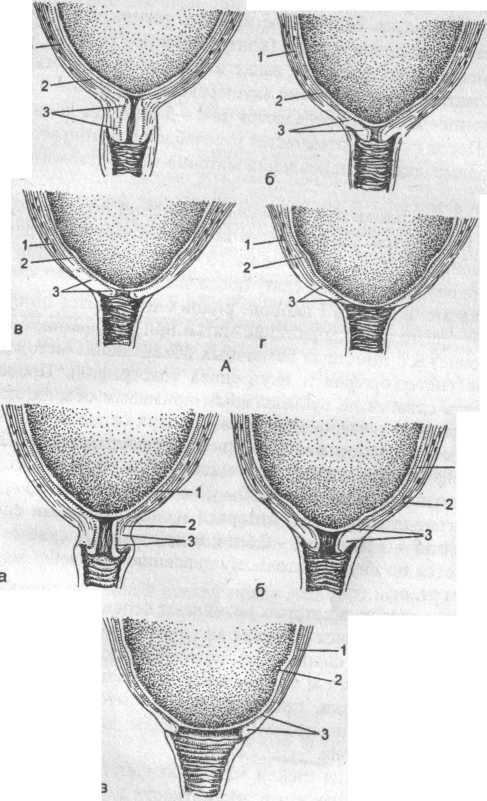 Приложение № 3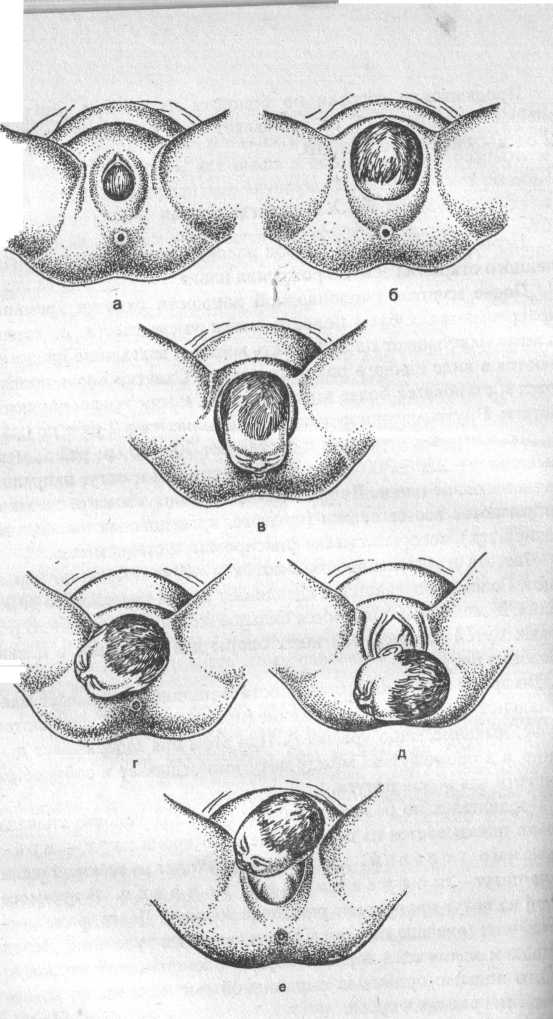 Период изгнания: а - врезывание; б - прорезывание; в - рождение головки; г - наружный                            поворот головки; д - рождение переднего плечика; е - рождение заднего плечикаПриложение № 4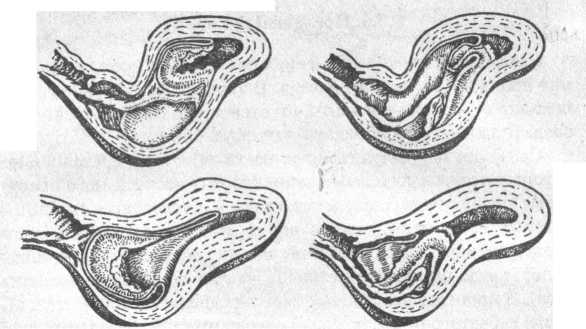 Виды и этапы отделения плаценты от стенок матки и рождение последа;А - с центра (по Шультце); б - с краев (по Дункану)Приложение № 5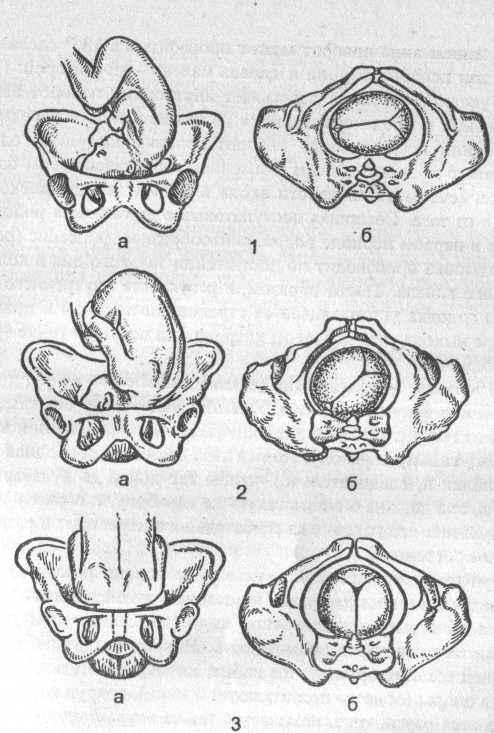 Биомеханизм родов: 1-первый момент; а - сгибание головки, б - вид снизу; 2 - второй момент: а - внутренний поворот головки, б - вид снизу; 3 - конец второго и начало третьего момента: а - начало разгибания головки, б- вид снизуМаксимальная учебная нагрузка, из них:ТеорияПрактические занятияСамостоятельная работа студента10262Максимальная учебная нагрузка, из них:ТеорияПрактические занятияСамостоятельная работа студента10262Максимальная учебная нагрузка, из них:ТеорияПрактические занятияСамостоятельная работа студента10262Максимальная учебная нагрузка, из них:ТеорияПрактические занятияСамостоятельная работа студента14464Введение 7Глоссарий81.Течение физиологических родов102.Протокол ведения нормальных родов183.Задания для самостоятельной работы243.1Задание № 1 Тестовый опрос243.2Задания № 2 Графический диктант283.3Задания № 3 «Найди соответствие»293.4Задание № 4 Ситуационные задачи304Эталоны ответов на задания для самостоятельной работы315Список используемых источников366Приложения 37Приложения №1  Стадии маточного сокращенияПриложения №2 Схема раскрытия шейки маткиПриложения №3 Период изгнанияПриложения №4 Виды и этапы отделения плаценты от стенок маткиПриложения №5 Биомеханизм родов и рождения последа1 вариант                                                                2 вариант     1.-21.-22.-12.-13.-23.-44.-44.-35.-25.-16.-36.-27.-37.-38.-48.-49.-29.-210.-110-.1